                                    Exchange Student Arrival Form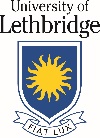 Student Name:  ___________________I will arrive in CANADA:Port of Entry (first airport in Canada):  ___________Date:  _______Time:  _______Lethbridge Reception Details Changes or EmergenciesIf your plans change, delayed flights or there is an emergency, please contact Diane Minamide, Education Abroad Coordinator – Incoming.Email:  incoming@uleth.ca   |   Message on DiscordI have booked my transportation to Lethbridge.  I will arrive in LETHBRIDGE by:   WestJet  www.westjet.com                  Flight Number:  _______   Red Arrow www.redarrow.ca              Bus Stop:   UofL Transit Loop     705 5 Avenue South      FlixBus  https://www.flixbus.ca/bus/lethbridge-ab                         Bus Stop:   705 5 Avenue South      Other (provide details): I have booked my transportation to Lethbridge.  I will arrive in LETHBRIDGE by:   WestJet  www.westjet.com                  Flight Number:  _______   Red Arrow www.redarrow.ca              Bus Stop:   UofL Transit Loop     705 5 Avenue South      FlixBus  https://www.flixbus.ca/bus/lethbridge-ab                         Bus Stop:   705 5 Avenue South      Other (provide details): Arrival Date (Day/Month/Year):Arrival Time:Homestays:  Please make arrangements for pick up directly with your homestay family.  Please complete this form for office purposes only.Off-campus:  Education Abroad Coordinator will provide instructions on receiving keys and pick up details.  Please be considerate by not arriving after 10:00 p.m.On-campus (University Dorms):  Arriving by plane:  take a taxi/uber to the University of Lethbridge.Arriving by Red Arrow bus:  get off at the uLethbridge transit loop, walk to check-in location provided by the Housing Office.Arriving by Flixbus:  from downtown Lethbridge, contact taxi/uberCheck-in closes at 9:00 p.m. sharp.  No exceptions.